First Baptist Christian School                    First Grade                    Home Learning Grid                    Week 6: April 27 – May 1, 2020Spelling Words for the next 3 weeksPlease only do each list in the week that it is due.Test date: April 24(out of 10)Test date: May 1(out of 10)Test date: May 8(out of 10)Spelling Words for the next 3 weeksPlease only do each list in the week that it is due.lookdon’tcomewillintobackfromchildrenhimMrgetjustnowcameohaboutgottheirpeopleyourChoose any 10 words from a mix of April 24 & May 1BIBLELesson ObjectiveActivitiesResourcesMondayTo learn about forgiveness in a story about when God restored Peter.Let’s sing My Lighthouse with actions: https://www.youtube.com/watch?v=OaW_4MWSE6IAccepting ForgivenessWatch “Jesus Forgives Peter”: https://www.youtube.com/watch?v=Ppb9bKX1r7kBible Workbook - page 109 Read the sentences and then circle the correct rock to complete the sentence.* Bible student book* Pencil* Crayons* Access to YouTube* Access to QuizizzTuesdayTo learn about forgiveness in a story about when God restored Peter.Bible Workbook - page 110 Color the 2 correct sheep and then circle the words that show ways that you can be a good leader.* Bible student book* Pencil* Crayons* Access to YouTube* Access to QuizizzWednesdayTo learn about forgiveness in a story about when God restored Peter.Bible Workbook - page 111: Peter and the lame man.Watch “Peter Heals a Beggar Who Can’t Walk”: https://www.youtube.com/watch?v=orp4ZT9710YUnscramble the letters in your Bible book.* Bible student book* Pencil* Crayons* Access to YouTube* Access to QuizizzThursdayTo learn about forgiveness in a story about when God restored Peter.Bible Workbook - page 112 (refer to doc ‘Bible - Story for Thursday’s lesson’ on BlogFill in the missing words in your Bible book.* Bible student book* Pencil* Crayons* Access to YouTube* Access to QuizizzFridayTo learn about forgiveness in a story about when God restored Peter.QuizAnswer the 5 questions on Quizizz : https://quizizz.com/join?gc=120951 Code: 120951* Bible student book* Pencil* Crayons* Access to YouTube* Access to QuizizzLITERACYLesson ObjectiveActivitiesResourcesMondayTo decode and blend sounds correctly.AssessmentPhonics – please download your child’s group PowerPoint (Starfish or Turtles)Click on each slide to move to the next slide. Children will need either a whiteboard and marker or paper and pencil. Complete ‘Day 1’ – the blue slides.Starfish – slides 1-8Turtles – slides 1-9STAR Reading TestChildren need to complete a STAR Reading test on the RENLearn website. They have been using this website with support since they were in Kindergarten and we used it every week in Grade 1 during Library time to complete Library book tests. Please refer to the ‘RENLearn Website Log In Details’ document uploaded to the Blog for log in information. Once logged in, please do not help your child with the reading.* Starfish/Turtles PowerPoint* Whiteboard / marker or Paper/pencil* Access to internet and RENLearn websiteTuesdayTo decode and blend sounds correctly.To use speaking and listening skills.Phonics – please use your child’s group PowerPoint (Starfish or Turtles)Complete ‘Day 2’ – the pink slides.Starfish – slides 9-17Turtles – slides 10-18Communication Activity10:00am – 1A Zoom meeting. You are welcome to share an activity that you have been doing at home or a book that you have read if you would like to or simply log in for a chat with Mrs Wade and Mrs Every. Meeting log in details will be sent separately via email.1B – Call a family member/friend and ask them what their favorite meal/game/pet is and why.* Starfish/Turtles PowerPoint* Whiteboard/ marker or Paper/pencil1A - access to Zoom1B – device to video chat onWednesdayTo decode and blend sounds correctly.To review adjectives.Phonics – please use your child’s group PowerPoint (Starfish or Turtles)Complete ‘Day 3’ – the yellow slides.Starfish - slides 18-26Turtles – slides 19-27Writing – Introduction to Descriptive WritingThis quarter, we will be learning about how to write descriptively. Please download the “Literacy – What is descriptive writing” PowerPoint and help your child to go through it.Activity: use 5 words to describe each photo on the PowerPoint.Please take a photograph and upload it to Seesaw.* Starfish/Turtles PowerPoint* Whiteboard / marker or Paper/pencil*Literacy – What is descriptive writing? PowerPoint*Pencil & paper/bookThursdayTo decode and blend sounds correctly.To use speaking and listening skills.Phonics – please use your child’s group PowerPoint (Starfish or Turtles)Complete ‘Day 4’ – the green slides.Starfish - slides 27-34Turtles – slides 28-35Communication Activity1A – Call a family member/friend and ask them what their favorite meal/game/pet is and why.10:00am – 1B Zoom meeting. You are welcome to share an activity that you have been doing at home or a book that you have read if you would like to or simply log in for a chat with Mrs Wade and Mrs Every. Meeting log in details will be sent separately via email.* Starfish/Turtles PowerPoint* Whiteboard/ marker or Paper/pencil1A - access to Zoom1B – device to video chat onFridayTo answer comprehension questions.To spell words accurately.Listening Skills & ComprehensionListen to ‘What The Ladybird Heard Next’ (the sequel of last week’s story). Now go to Quizizz to answer the 5 comprehension questions.Listen to the story by clicking on this link: https://www.youtube.com/watch?v=jHX873NpM24Quizizz comprehension: https://quizizz.com/join?gc=620677     (Code: 620677)Spelling Test (see words for May 1 at beginning of this document)Child should spell all 10 words on a piece of paper with no help. Remind them to write their name and the date on the paper. Please take a photograph of the test and upload it to Literacy folder in Seesaw.*Access to story video (Youtube)*Access to Quizizz* Spelling words* Paper* PencilMATHLesson ObjectiveActivitiesResourcesMondayTo revise last week’s 5 shapes and be introduced to a pentagon.Watch this link to recap with Mrs Every:  https://www.youtube.com/watch?v=VQ47dH1GCfYVideo outline:Geometry- the part of math that studies size, shape and position. Shapes are all around us5 shapesSide/ edge, corner/vertex, angle and faceRight angles in a square and rectangleOrientation of a shapeIs a square a rhombus? A rhombus has 4 sides equal in length. A square has 4 sides equal in length and all interior angles right angles. Thus a rhombus is not a square unless the angles are all right angles. ... A square however is a rhombus since all four of its sides are of the same length.If you name a shape, can you explain why it is that shape?What words describe a Circle and an Oval? Round and curvedOur new shape is called a pentagon.Complete the activity sheet all about a pentagon (attached to the Blog)Write, draw, color, trace and count.Upload to Seesaw once complete.* Access to YouTube* Pentagon activity sheet or a blank piece of paper * Pencil* EraserTuesdayTo be introduced to a hexagon shape.Let me tell you about our new shape, a hexagon: https://www.youtube.com/watch?v=h4KdTDeWeEsWatch this cool video to revise the Hexagon shape: https://www.youtube.com/watch?v=aVVifUTtoBwComplete the activity sheet all about a hexagon attached to the Blog - Write, draw, color, trace and count. Upload to Seesaw once complete.* Access to YouTube* Hexagon activity sheet or you can use a piece of paper* Ruler, pencil, eraserWednesdayTo practice sorting and naming shapes. Let me explain today’s practice activities: https://www.youtube.com/watch?v=NVUwjsxWHBgActivity Sheets: (attached to Blog)Sorting ShapesNaming the ShapesI have reassigned the final Geometry activity in Mathletics bringing the total to 4 tasks. Please make sure that they are all complete by Friday, May 8th.https://www.mathletics.com/us/* Access to YouTube* Activity sheets or you can use a piece of paper* Ruler* Pencil * EraserThursdayAssessmentRENLearn Math TestPlease refer to the Blog explanation. You might need the login instructions (just like Monday’s Reading Test) which are attached to the Blog. Copy and paste this link into your internet browser: hosted241.renlearn.com/296*Access to internetFridayAssessment and Computation practice. Shape QuizQuizizz: https://quizizz.com/join?gc=261685 Code: 261685 Computation practiceA fun shape activity to practice addition. Let me demonstrate for you in this YouTube video: https://www.youtube.com/watch?v=lNGixuxXaScRemember to challenge yourself by adding more than 2 numbers.A subtraction challenge from me: https://www.youtube.com/watch?v=ARJwe5iC4VY*Access to Quizizz*Access to YouTube*Paper and pencilSCIENCELesson ObjectiveActivitiesResourcesChoose one day this week to complete lessonTo investigate and understand that objects are made of one or more materials with different physical properties and can be used for a variety of purposes.  Matter: Watch Mrs. E on Youtube: https://www.youtube.com/watch?v=M1F-3PN6j1IVideo outline:What is matter?Objects are made of one or more materials. These materials can be described and sorted by their properties: size, color, texture, shape, weight, temperature…Different properties are suited for different purposes. Example: indoor couch and outdoor bench.Let’s investigate how matter can change. Examples: carrot, egg, ice cube, piece of paper- fold, crumple and tear, crayon.Your investigation: Is this statement true or false?When material is changed in size, most physical properties remain the same. Choose an object. How can you change its form, but not its properties? For example: 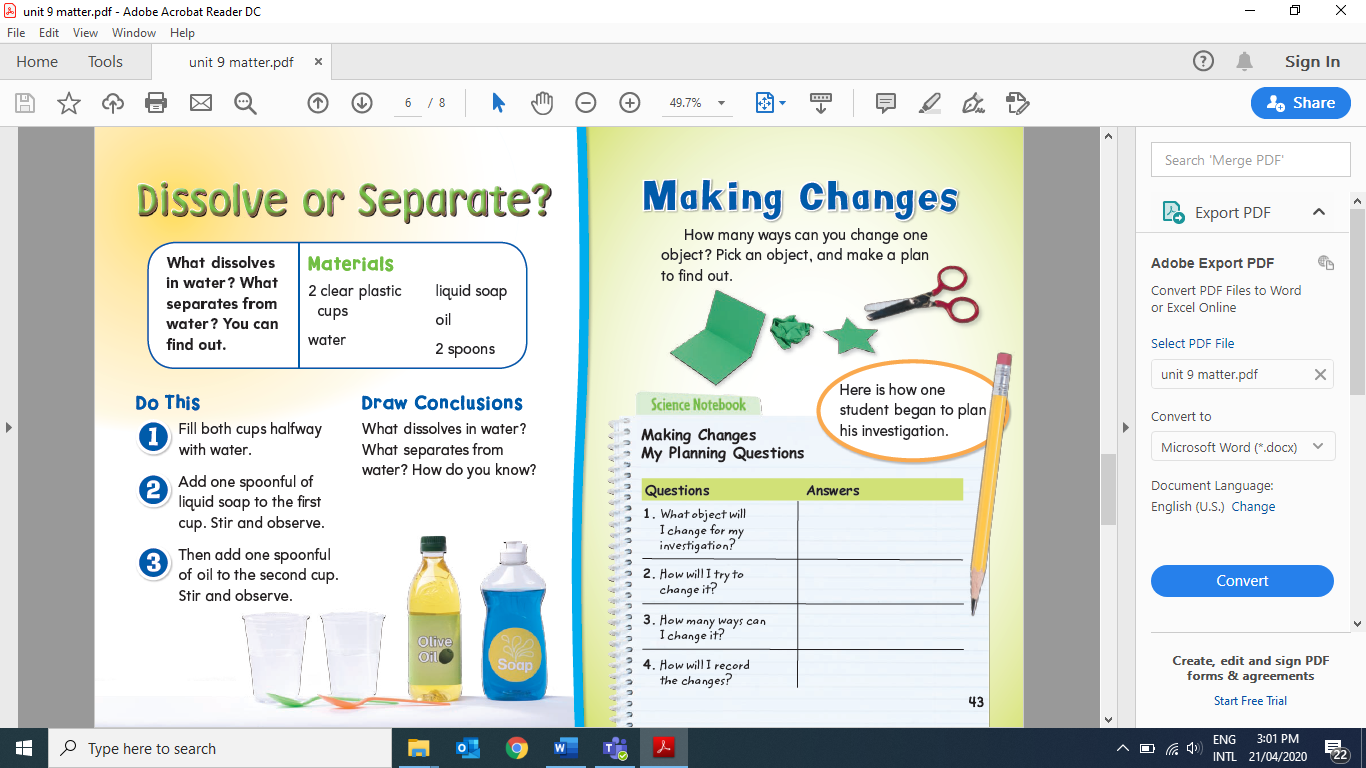 Note to Parents:Temperature can change the state/form of matter. For example when heat is applied to an ice cube, it will melt. The properties still remain the same. It is still water. Same for a block of chocolate. Cold temperatures applied to matter will also change form. These will be fun examples to investigate with your child but will require more assistance. Record your findings and upload to Seesaw: You can write your findings out on paper or upload a video.Extension video: https://youtu.be/JQ4WduVp9k4*Access to YouTube*Paper*PencilSOCIAL STUDIESLesson ObjectiveActivitiesResources Choose one day this week to complete lessonTo understand what a community helper is and what they do.Please download the Social Studies worksheets for this week from the Blog. If you do not have access to a printer, please display on a screen and children can complete the work on paper. Please upload a photo to Seesaw once complete.Activity: People Who Help UsPage 32: Cut out the words and pictures from page 47 and stick them in the correct places on page 32.Page 33: Choose one community helper, draw a picture of him/her then draw the things that person would use for their job.Find Out: Where does this person work? Write some sentences about the work that they do.*Social Studies worksheets pages 32, 33 & 47*Pencil*Glue/scissors (if using printed copy)MUSICLesson ObjectiveActivitiesResources Choose one day this week to complete lessonIf you have not yet completed the Music activity from last week, please use this time to do so.If you have completed last week’s task, enjoy listening/dancing to some music of your own.P.E.Lesson ObjectivePhysical Education: Balance, Stunts, and Tumbling UnitResourcesApril 27 – May 1To demonstrate balance and coordination while jumping in various patterns. Warm Up Video:  Just Dance Kids Jump Up = https://www.youtube.com/watch?v=52pdktAMDe4Activity Guidelines: Log onto Seesaw and find the PE assignment entitled Jumping and Landing. Open the document attached with the scanned jumping position cards.You should practice each jumping skill 5 times.Choose one favorite jumping skill and post a video on Seesaw of you completing that jump 2 times. *Additional challenge if desired: Use chalk or tape to create a hopscotch court in your driveway (or other approved area) and play with your family! Directions of how to play hopscotch = https://www.youtube.com/watch?v=fZzswQaICfMDevice with camera and connection to internetTECHNOLOGYLesson ObjectiveActivitiesResources Choose one day this week to complete lessonPlease see the Activities in Seesaw for this week’s lesson. Any questions, please email Ms Kirsten directly: kirstenanthony0@gmail.com SPANISHLesson ObjectiveActivitiesResources Choose one day this week to complete lessonPlease see Spanish lesson plan and activity attached to weekly Blog and upload a photo to Seesaw. Any questions, please email Mrs Powell directly: FPowell@fbcs.edu.ky